Как запретить корректировать уже проведенные документы.Чтобы пользователь провел документ и после этого не смог с ним ничего сделать.Откройте конфигуратор.меню: Конфигурация\Открыть конфигурацию (если пункт не доступен, то значит она уже открыта)в дереве объектов найдите  Общие\Ролископируйте роль "Все объекты"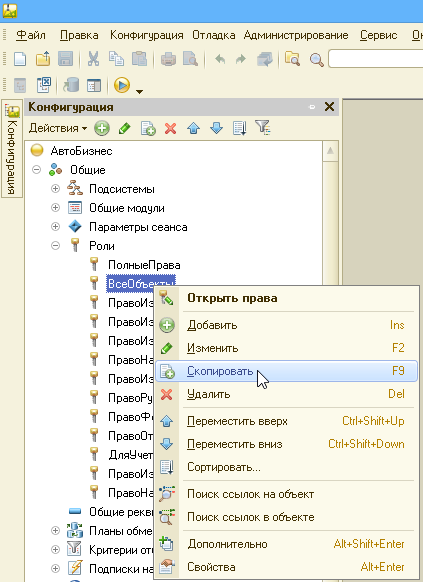 у вас появится новая роль "Все объекты 1" дважды кликните по ней мышкой, чтобы она открылась.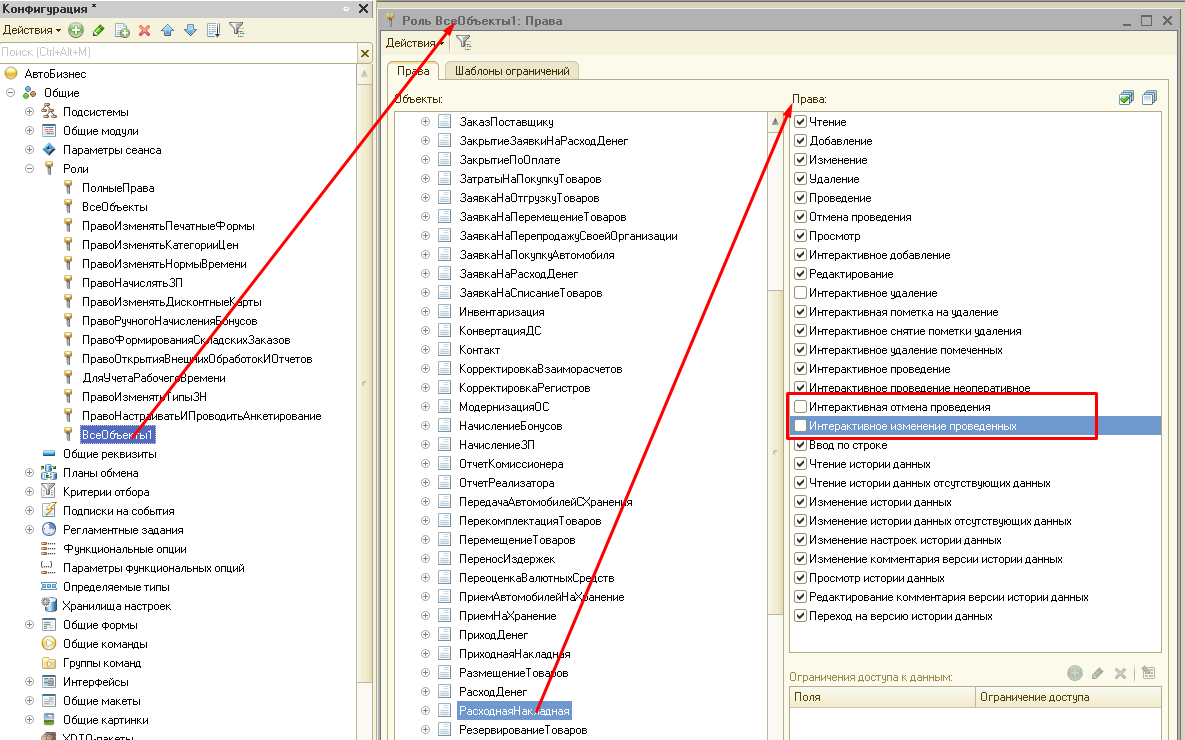 откройте в роли раздел Документы и выключите галки «Интерактивная отмена проведения» и «Интерактивное изменение проведенных» у всех документов, которые хотите запретить менять после проведения.сохраните новую измененную конфигурацию, нажмите F7 и положительно ответьте на все вопросы.теперь можно эту новую роль назначить тем пользователям, которым надо ограничить доступ к изменению проведенных документов.Откройте меню: Администрирование\Пользователи  и откройте нужного пользователя.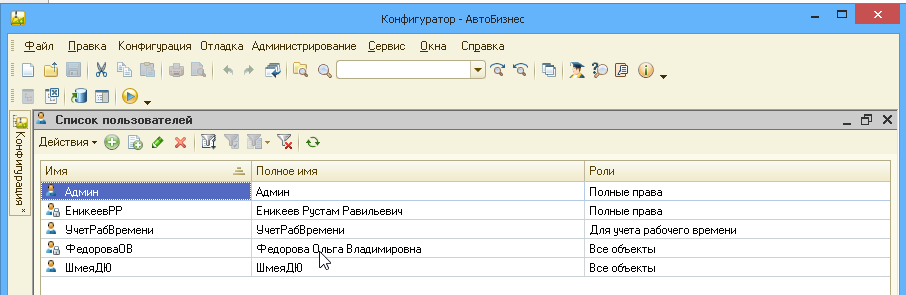 на закладке Прочее уберите галку с роли "Все объекты" и поставьте на новой роли "Все объекты 1"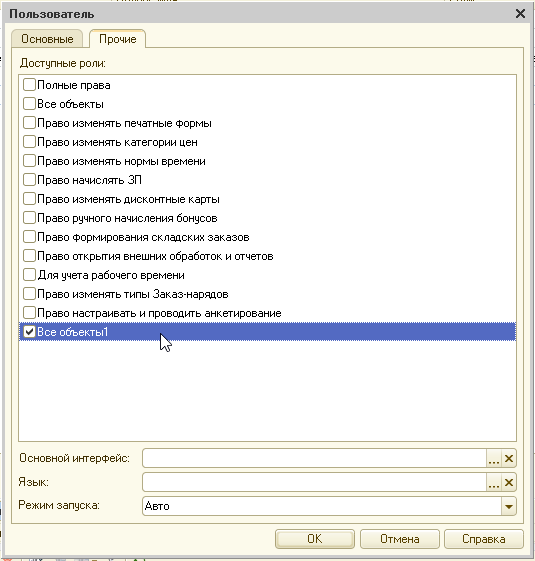 закройте карточку пользователя и закройте конфигуратор.Помните, что теперь вам нужно будет обновляться в режиме Сравнения объединения конфигураций, чтобы не потерять эту настройку.Обновляться в режиме сравнения объединения не сложно.